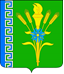 АДМИНИСТРАЦИЯ ТРЕХСЕЛЬСКОГО СЕЛЬСКОГО ПОСЕЛЕНИЯУСПЕНСКОГО РАЙОНАПОСТАНОВЛЕНИЕот  28 мая     2021г.					                                 № 38с. ТрехсельскоеО временном заимствовании бюджетных средствВ связи со сложившейся необходимостью оплаты запланированных работ по исправлению профиля  гравийного покрытия от ул. Мира по ул. Ленина х. Воронежского, за выполнение работ по ремонту линий уличного наружного освещения участков автомобильных дорог  произвести заимствование свободных денежных средств Трехсельского сельского поселения сложившихся на дату 31мая 2021 года в сумме 3 171,12 руб. с целью временного пополнения дорожного фонда с дальнейшим восстановлением денежных средств ,  п о с т а н о в л я ю:Провести заимствование денежных средств из средств дорожного фонда Трехсельского сельского поселения Успенского района  в сумме              3 171,12 руб.Контроль за исполнением настоящего постановления оставляю засобой.Постановление вступает в силу со дня его подписания.Глава Трехсельскогосельского поселения Успенского района						             Т.И. Калза Проект подготовлен и внесенначальник МКУ «ТПЦБ» администрацииТрехсельского сельского поселения                                          Л.И. ПоповаПроект согласован:ведущий специалист администрацииТрехсельского сельского поселения                                           О.А. Пащенко